DỰ ÁN ĐẦU TƯ XÂY DỰNG CẢNG PHÙ ĐỔNG – HÀ NỘITHEO HÌNH THỨC ĐỐI TÁC CÔNG TƯThông tin chung dự án:Tên dự án: Dự án đầu tư xây dựng cảng Phù Đổng – Hà Nội.Địa điểm đầu tư: Huyện Gia Lâm, thành phố Hà Nội.Hình thức đầu tư (dự kiến): Đầu tư nâng cấp theo hình thức BOTSự cần thiết đầu tư:Việc đầu tư xây dựng cảng Phù Đổng là cần thiết cho sự phát triển kinh tế, xã hội của Hà Nội nói riêng và các khu vực lân cận nói chung.Việc đầu tư xây dựng cảng Phù Đổng góp phần quan trọng trong việc tận dụng được tiềm năng to lớn của hệ thống vận tải thủy khu vực phía Bắc đồng thời giúp giảm áp lực cho vận tải đường bộ của TP.Hà Nội và các vùng lân cận vốn đang trong tình trạng quá tải.Cảng Phù Đổng sau khi được hoàn thiện có thể tiếp nhận tàu đến 800T và đảm bảo được các yêu cầu về loại hàng cũng như lượng hàng qua cảng.Dự án đầu tư xây dựng cảng Phù Đổng phù hợp với Quy hoạch chi tiết của khu vực dự án, quy hoạch giao thông vận tải đường thủy nội địa, quy hoạch cảng đường thủy nội địa của tỉnh và của Bộ giao thông vận tải.Việc kêu gọi đầu tư Dự án đầu tư xây dựng cảng Phù Đổng theo hình thức PPP phù hợp với Quyết định số 4835/QĐ-BGTVT Ngày 22/12/2014 của Bộ GTVT về việc phê duyệt Đề án huy động vốn xã hội hóa để đầu tư xây dựng kết cấu hạ tầng lĩnh vực đường thủy nội địa.Mục tiêu dự ánMục tiêu của dự án là Đầu tư xây dựng hệ thống bến, khu nước, bãi, nhà kho để đến năm 2020 có thể tiếp nhận đội tàu đến 800T ra vào Cảng làm hàng, công suất của Cảng đạt 2,54 triệu T/năm và định hướng đến năm 2030 mở rộng quy mô bến, kho bãi, nâng cấp thiết bị làm hàng để công suất có thể đạt 3,0 triệu T/năm  phục vụ cho các hoạt động kinh tế của Hà Nội và các khu vực lân cận theo Quyết định số 1112/QĐ-BGTVT ngày 26/4/2013 về Phê duyệt Quy hoạch chi tiết hệ thống cảng đường thủy nội địa khu vực phía Bắc đến năm 2020 và định hướng đến năm 2030.Đánh giá sơ bộ hiện trạng dự ánHiện trạng: Cảng Phù Đổng nằm ở bờ hữu sông Đuống, hạ lưu cầu Phù Đổng, thuộc huyện Gia Lâm, thành phố Hà Nội.Đánh giá hiện trạng cảng:Cảng Phù Đổng nằm trên tuyến hành lang 1 Phú Thọ - Hải Phòng và nằm gần tuyến hành lang 3 Hà Nội – Lạch Giang, xung quanh có nhiều cảng thủy nội địa rất thuận lợi cho phát triển vận tải thủy. Hiện nay hệ thống giao thông đường bộ xung quanh cảng Phù Đổng phát triển đồng bộ điều này giúp cho hàng hóa qua cảng có thể dễ dàng đi đến các khu vực xung quanh bằng đường bộ.Quy mô, phương án xây dựng (dự kiến)Quy mô xây dựngXếp dỡ hàng container và vật liệu xây dựng phục vụ hoạt động kinh tế của TP. Hà Nội và khu vực lân cận.Lượng hàng thông qua (dự kiến): Đến năm 2020 đạt 2,54 triệu tấn/năm; Định hướng đến năm 2030 đạt 3,0 triệu tấn/năm .Quy mô về cỡ tàu: Tiếp nhận tàu sông pha biển trọng tải 800 tấn.Phương án xây dựng (dự kiến)Giai đoạn đến năm 2020: Đầu tư xây dựng 4 bến cho tàu đến 800 tổng chiều dài là 255m với 8 tuyến làm hàng để đạt công suất 2,54 triệuT/năm; Xây dựng khoảng 5.900m2 nhà kho và 52.420m2 bãi hàng cùng với các công trình phụ trợ khác. Tổng diện tích xây dựng ước tính khoảng 24,2ha.Định hướng đến năm 2030: Đầu tư xây dựng thêm 3 bến dài 90m, nâng tổng số bến lên 7 bến với tổng chiều dài bến 345m. Mở rộng thêm khoảng 1.070m2 nhà kho và 9.490m2 bãi hàng. Tổng diện tích cảng đến 2030 ước tính khoảng 26haTổng mức đầu tư (dự kiến):Tổng mức đầu tư: 886.500.000.000 đồng (Tám trăm tám mươi sáu tỷ năm trăm triệu đồng)Trong đó: đến năm 2020 là 662,5 tỷ đồng và giai đoạn 2020÷2030 là 224,0 tỷ đồng.Nguồn vốn: xã hội hóaĐánh giá sơ bộ phương án thu hồi vốn, cơ chế chính sáchNguồn thu để hoàn vốn: Nguồn thu từ bốc xếp hàng hóa, dịch vụ kho bãi, dịch vụ vận tải đa phương thức tại cảng; Từ việc tận thu sản phẩm nạo vét; Từ việc thu phí hàng hóa qua cảng.Cơ chế chính sách: hỗ trợ vay ưu đãi về tài chính và các cơ chế khuyến khích cho nhà đầu tư dự án theo quy định hiện hành và cơ chế đặc thù đề xuất áp dụng riêng cho dự án.BẢN ĐỒ VỊ TRÍ CẢNG PHÙ ĐỔNG TRONG QUY HOẠCH ĐƯỜNG THỦY NỘI ĐỊA KHU VỰC PHÍA BẮC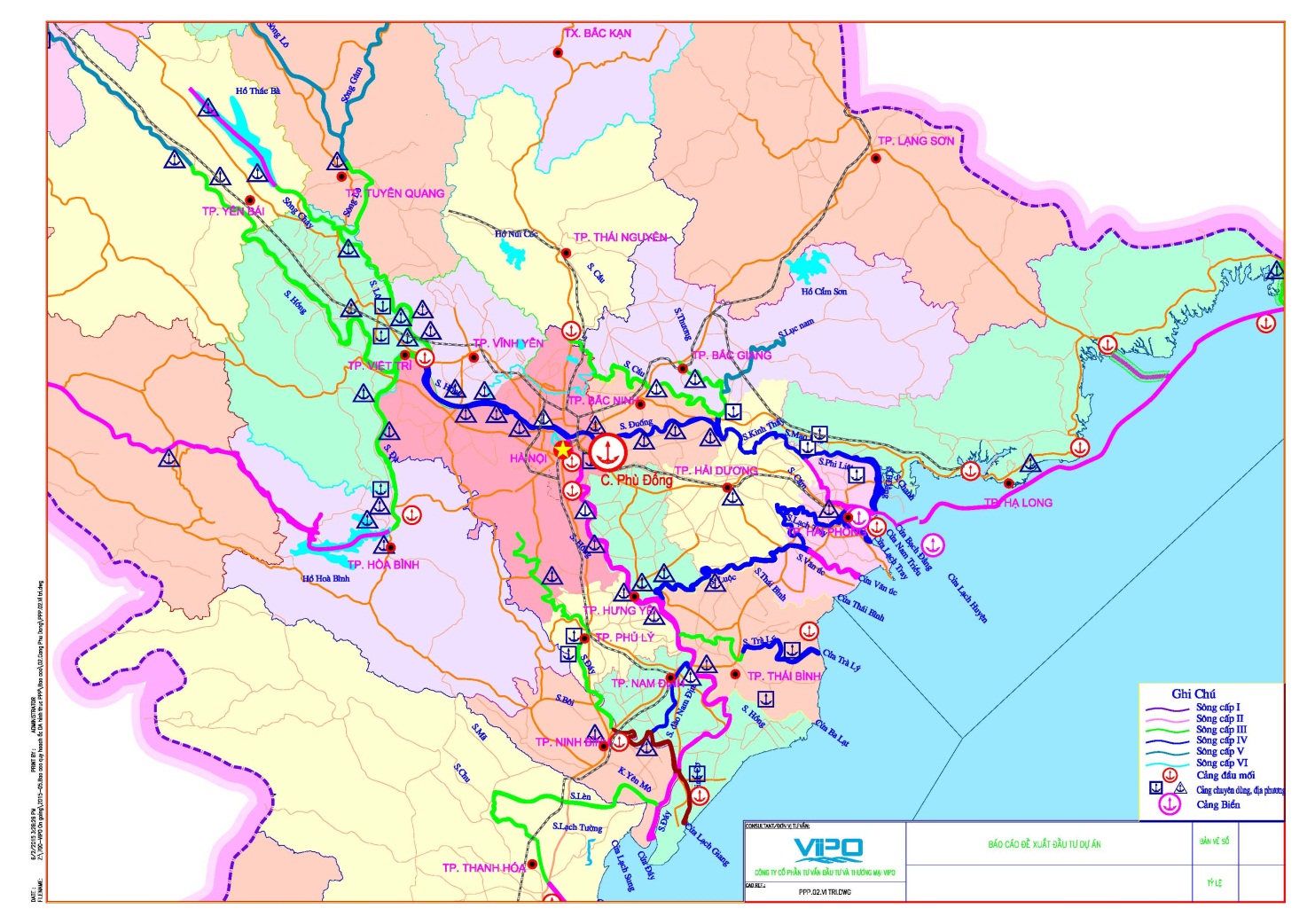 